Vyfarbi kruhy na obrázkoch, obrázky si môžeš celé vyfarbiť a rozstrihať :Červenou, keď sa ľudia správajú zleZelenou, keď sa správajú správne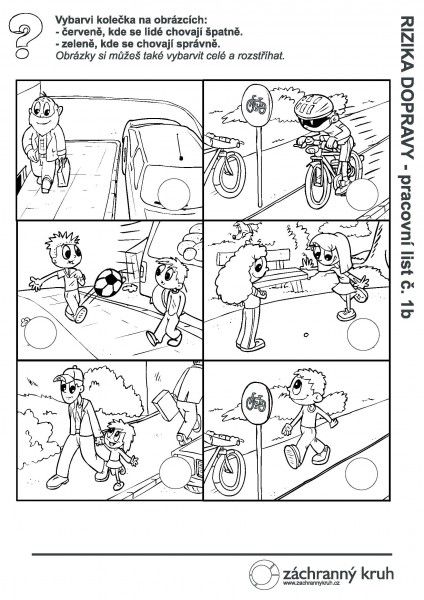 Ako sa deti podľa teba správajú, vyfarbi správne smajlíka, podľa farbi kruhu. Ak sa správajú dobre vyfarbi , ak sa správajú zle vyfarbi .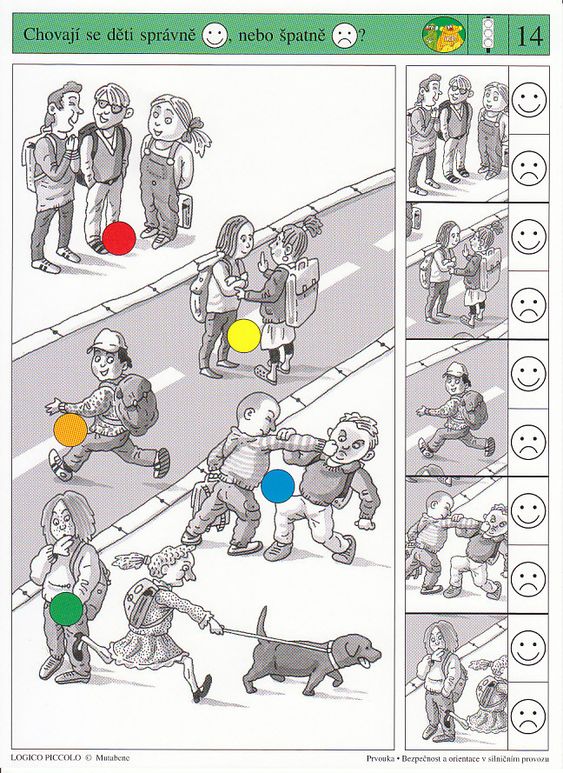 Poznáš tieto dopravné značky? Vieš ako vyzerajú ? Priraď prázdnu značky k obrázku a vyfarbi ju podľa farebné kruhu pri obrázku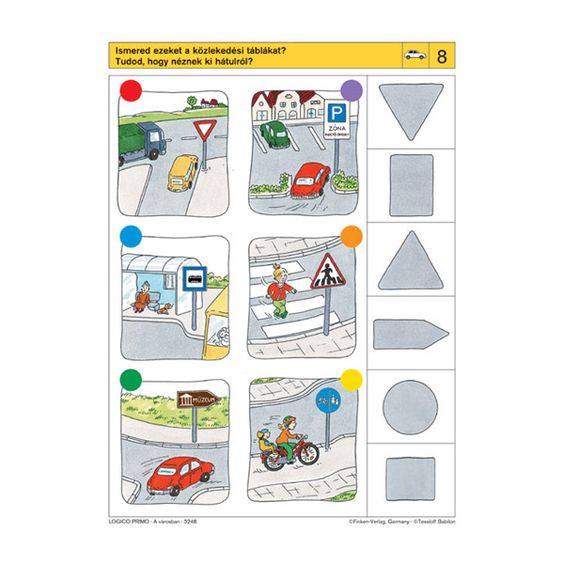 